Have a Go Day YORK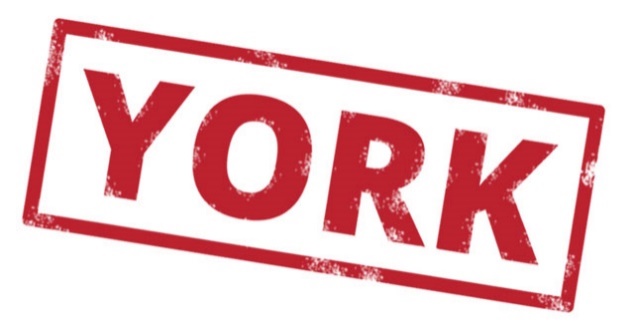 Sports taster event for people with a visual impairment. Come along and enjoy archery, goalball, golf, rock climbing, tennis and much more! Saturday 11th May, 1pm – 6pm
Energise Leisure Centre, York, YO24 3DXFREE for BBS members, £5 for non-members (BBS membership is free for juniors under the age of 18). Open to all ages and abilities.Find out more and register online at: www.bit.ly/HaGD-YORKContact Alex Pitts, Participation Officer
Tel: 01926 424247 or email Alex@britishblindsport.org.ukProudly partnered with the Wilberforce Trust, Disability Sport Yorkshire and Better Leisure.